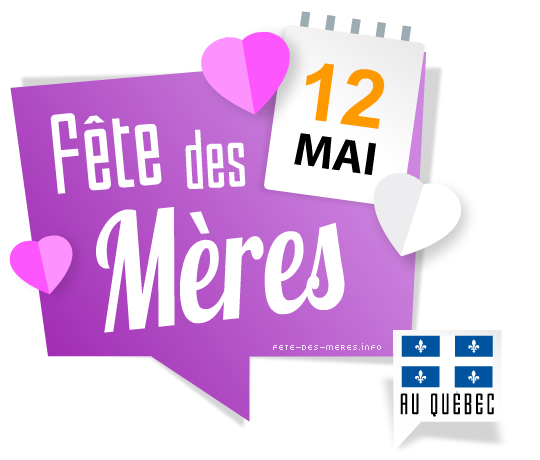 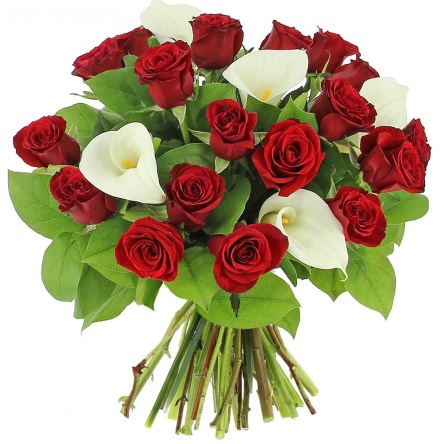 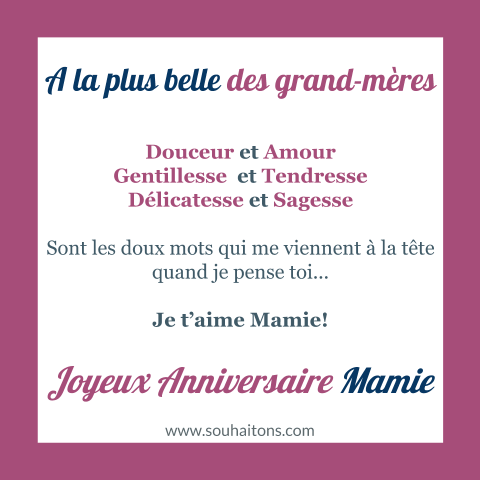 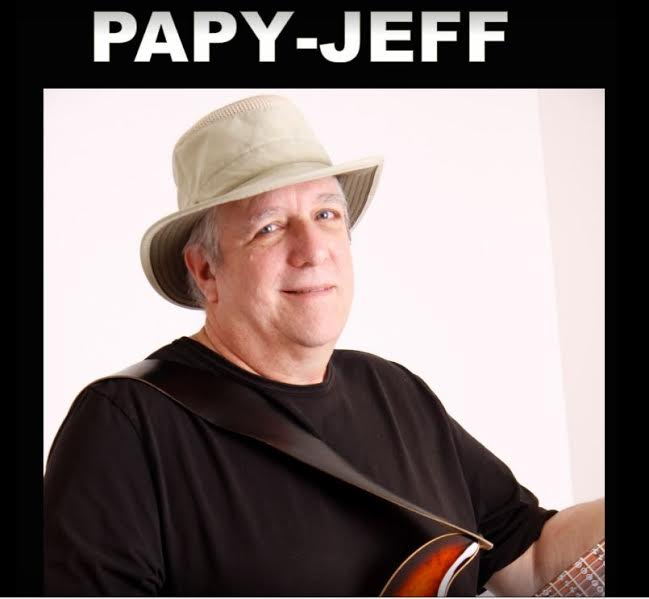 En spectacle le mardi 14 mai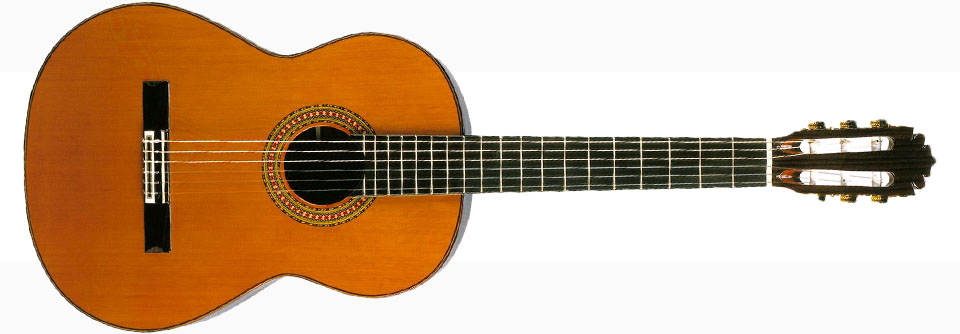 PROGRAMMATION DES ACTIVITÉS DE LOISIRS			                          Mai 2019         DimancheLundiMardiMercrediJeudiVendrediSamedi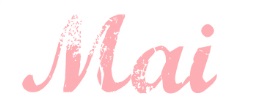 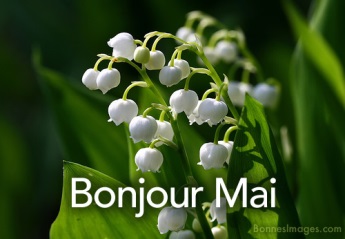 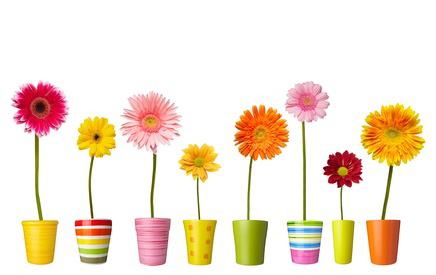 1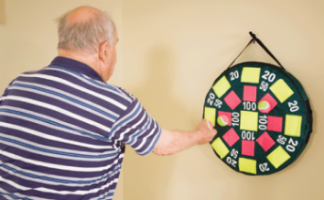 Jeu de dards-boules2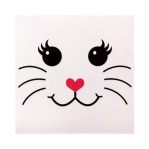 On enlève les décorations de Pâques3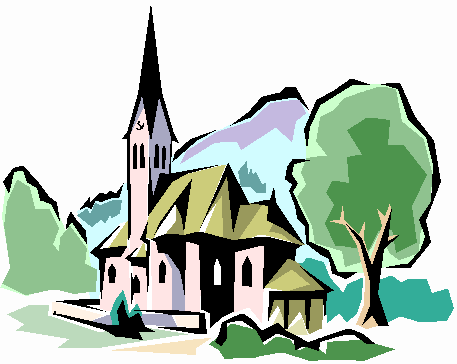 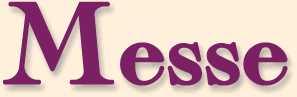 4 Loisirs PABJasette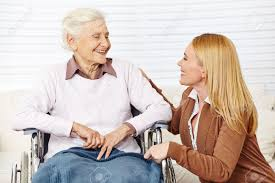 5   Loisirs PABPoupée thérapeutique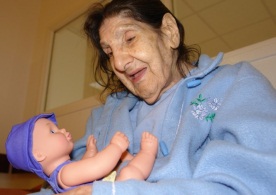 6 Loisirs PAB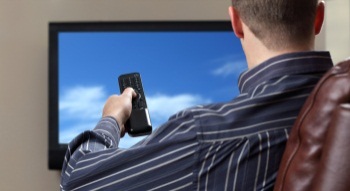 Après-midi TV7 Coiffure A.M.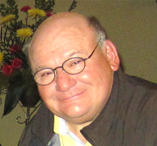 Conférence et projection de photos du voyage en Asie de Pierre, le bénévole.8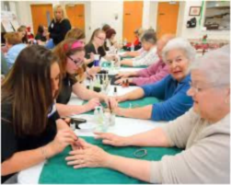 Manucure9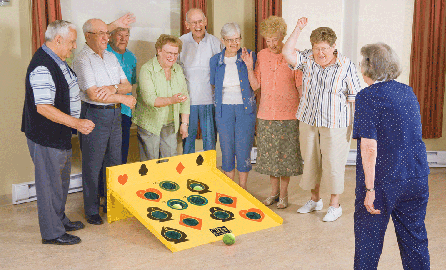 Boule-à-tout 10 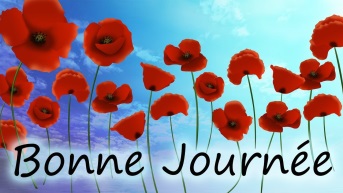 Après-midi libre11 Loisirs PABMassage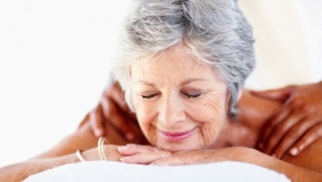 12 Loisirs PAB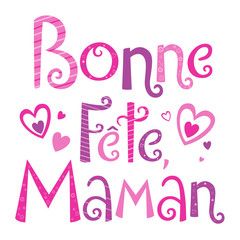 13 Loisirs bénévolesJeu de poches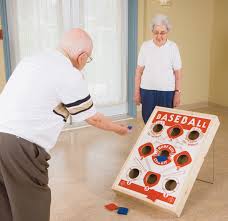 14 Coiffure A.M.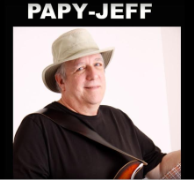 Spectacle musical15 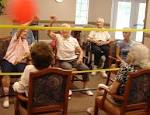 Jeux de ballons16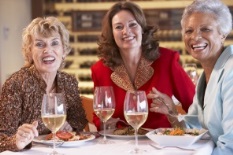 Petite sortie individuelle ou en petit groupe…À déterminé 17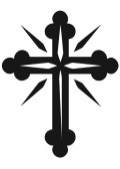 18 Loisirs PABJasette19 Loisirs PABPoupée thérapeutique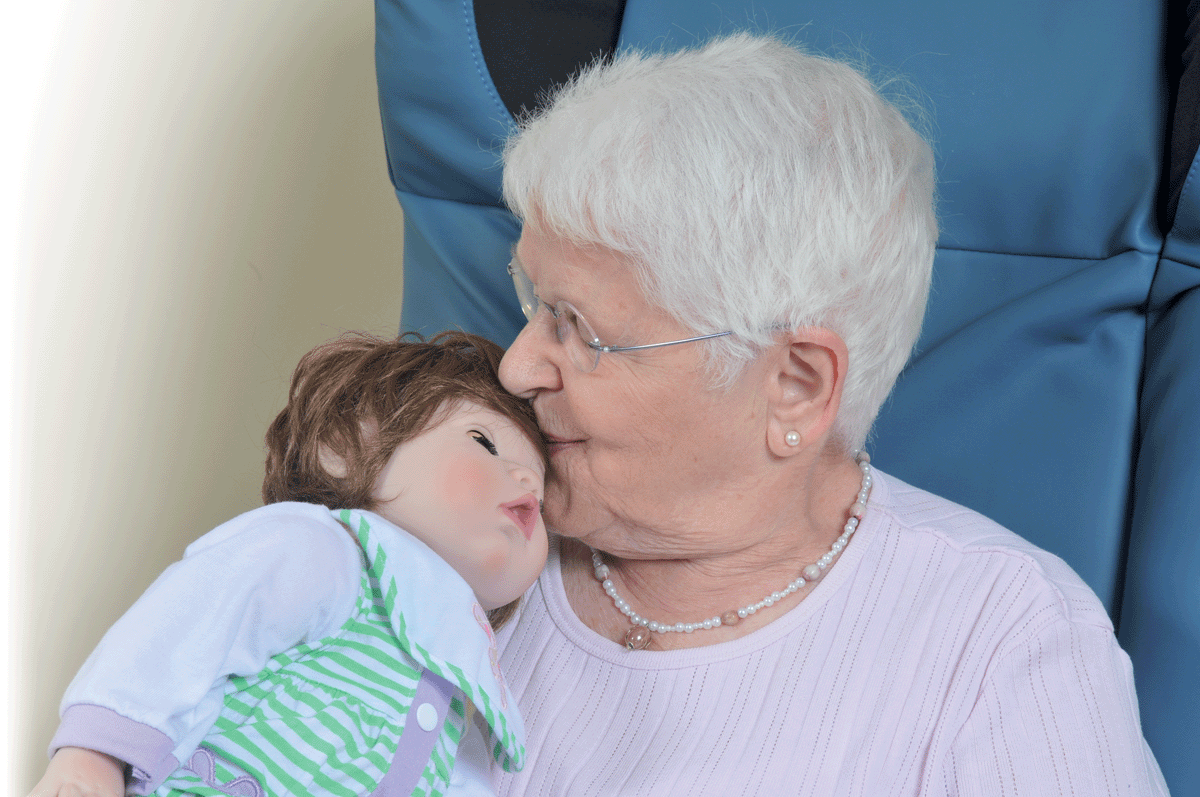 20 Loisirs PAB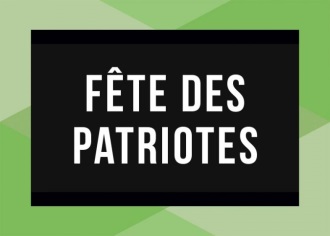 21 Coiffure A.M.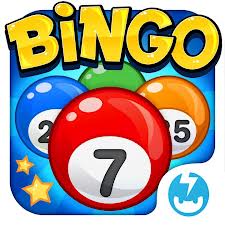 22 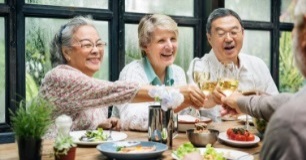 Petite sortie individuelle ou en petit groupe…À déterminé 23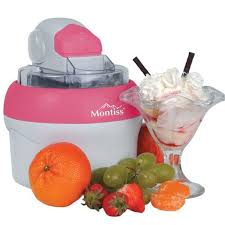 Dégustation de crème glacée maison24 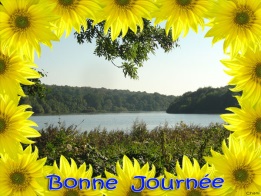 Après-midi libre25 Loisirs PABMassage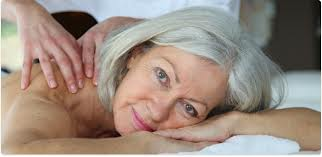 26 Loisirs PABPoupée thérapeutique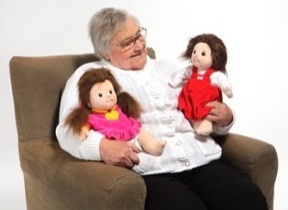 27 Loisirs PAB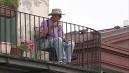 Sur le balcon28 Coiffure A.M.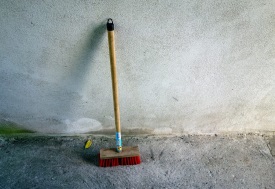 Grand ménage Extérieur.29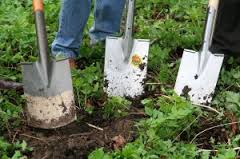 On prépare le jardin30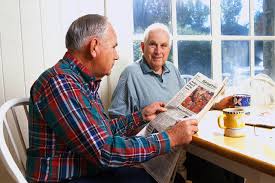 Activités individuelles31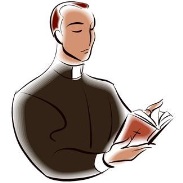 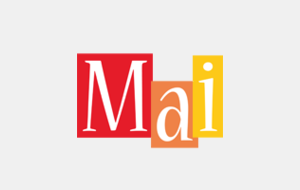 